Unit 3 Lesson 4: Sumas de 10WU Verdadero o falso: Expresiones iguales (Warm up)Student Task StatementEn cada caso, decide si la afirmación es verdadera o falsa.
Prepárate para explicar tu razonamiento.1 Revuelve y saca: 10 fichasStudent Task Statement2 Todas las maneras de formar 10Student Task StatementMuestra todas las maneras de formar 10.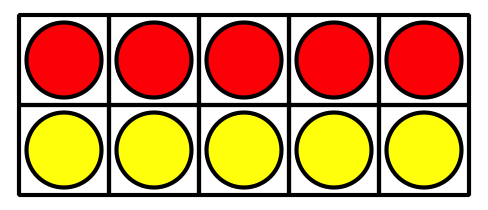 ¿Cómo sabes que encontraste todas las maneras?
Prepárate para explicar cómo pensaste de una forma que los demás entiendan.3 Centros: Momento de escogerStudent Task StatementEscoge un centro.Acertijos numéricos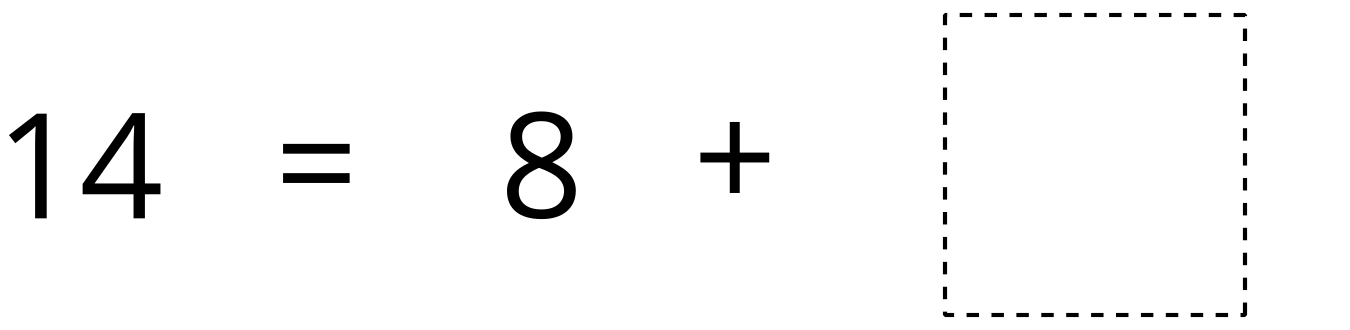 Márcalo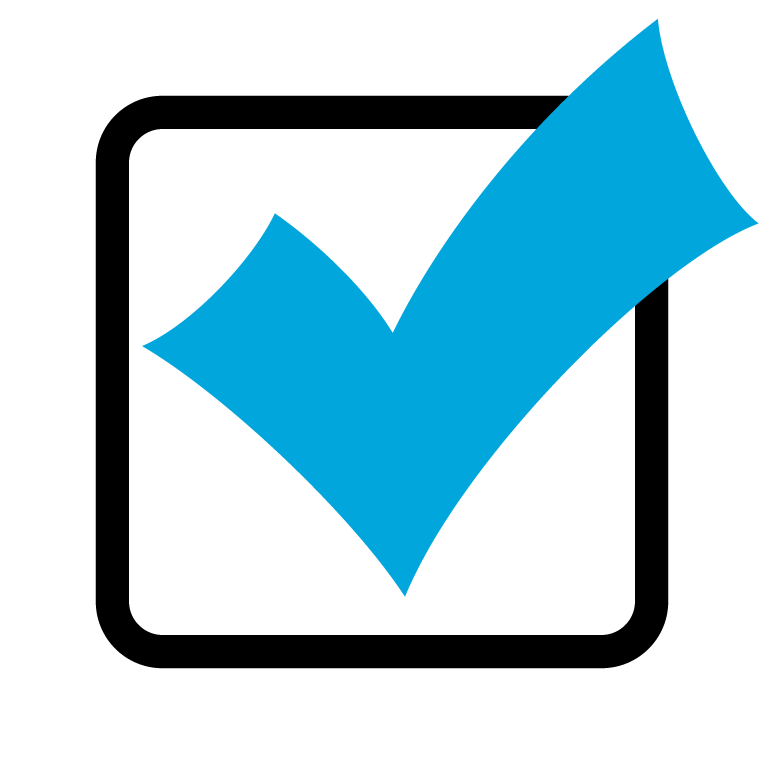 Encuentra la pareja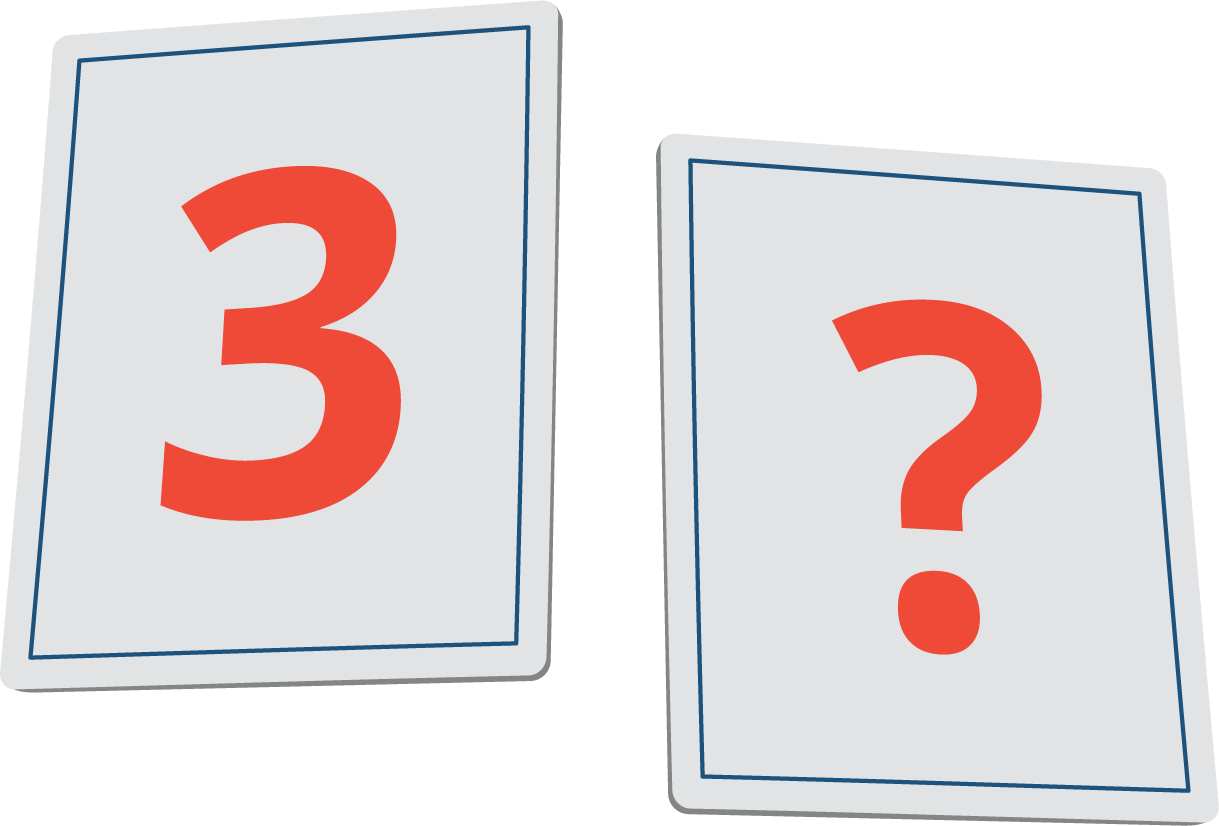 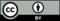 © CC BY 2021 Illustrative Mathematics®